 Projet etwinning ‘’De la Terre a la lune :Journaux de bord 2020    -1er Collège   Ilioupolis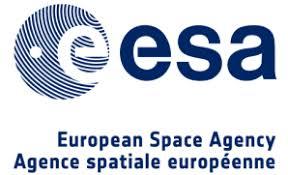 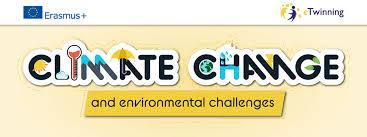                             MISSION LUNAIRE 11  2020  VILLES DURABLESFICHE DE CANDIDATURE  PRÉNOM et NOM DU CANDIDAT: Olivia  Denon                                                                 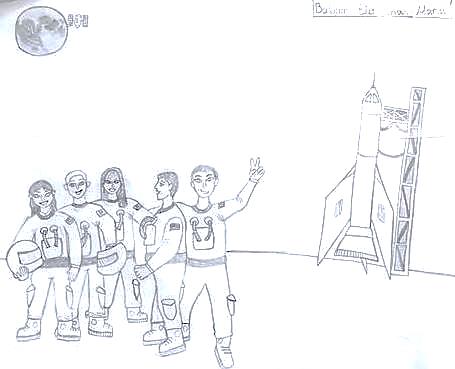 LIEU ET DATE DE NAISSANCE:  28/5/1996ADRESSE : nopiko@gmail.comNATIONALITÉ: grecqueTELEPHONE : 69845932ADRESSE MAIL : nopiko@gmailo.com Présentez- vousJe m’appelle Olivia et  j’ ai 24  ans .Je suis une jeune fille très active.Je m’inquiète pour notre planète et le détruire de l’environnement Formation / Diplôme(s) J’étudie  la biologie et pendant mes temps libre j’aime regarder les étoiles et defender les droits des femmes .Quelles sont vos compétences personnelles?.  je suis intelligente , travailleuse et collaborative Quelles sont vos compétences professionnelles?ConcetréeCalmeMotivéeDécrivez votre expérience en lien avec le poste proposé.J’ étudie notre système solaire depuis trois ansRaisons du voyage. Quelles sont vos motivations? Pourquoi aimeriez-vous participer à notre mission lunaire?C’était toujours  un de mes rêves,de participer à un projet comme celui – ci et pouvoir faire mon bien possible pour contribuer et donner mon aide aux questions environnementaux.Moyen de transport et équipement souhaités. Justifiez. Un fusilUn missileUn uniformeDes pilulesVous disposez d’un bagage de 10 Kg. Qu’est-ce que vous emporteriez avec vous? Pourquoi?Une cameraMes vêtements ( peut-être…..)Une bouteille d’ oxygèneJe crois que à part  les vêtements j’ai besoin ces objets.Quelles solutions contre le changement climatique pensez-vous trouver grâce à cette mission?Renforcer l’urbanisation durable pour tous. Faire en sorte que les villes et les établissements humains soient ouverts à tous, sûrs, résilients et durables 